ВНИМАНИЮ ВСЕХ ЗАИНТЕРЕСОВАННЫХ ЛИЦ!Уведомление о проведении круглого стола: «Разъяснение требований законодательства РФ в сфере осуществления государственного земельного надзора и муниципального земельного контроля»      2 ноября 2018 года в 11-00 часов Управление Россельхознадзора по Оренбургской области в соответствии с графиком проведения иных публичных мероприятий  проводит круглый стол: «Разъяснение требований законодательства РФ в сфере осуществления государственного земельного надзора и муниципального земельного контроля» по адресу: г.Оренбург, ул.Монтажников, 34/4 Управление Россельхознадзора по Оренбургской области, конференц зал.      Мероприятие пройдет под председательством Руководителя Управления Россельхознадзора по Оренбургской области Сергей Валериевич Рябых. В круглом столе принимают участие должностные лица Управления, специалисты ФГБУ «Оренбургский референтный центр Россельхознадзора», хозяйствующие субъекты.     Доступ на семинар является открытым.     Начало регистрации участников в 10-30 часов.     Для участия в обсуждениях необходимо заполнить анкету на официальном сайте Управления в разделе «Публичные обсуждения – 2018 год - Иные публичные мероприятия - круглый стол: «Разъяснение требований законодательства РФ в сфере осуществления государственного земельного надзора и муниципального земельного контроля» - Анкета-заявка участника".    Ознакомиться с текстами докладов и задать интересующие Вас вопросы можно на официальном сайте Управления в разделе «Публичные обсуждения – 2018 год - Иные публичные мероприятия - круглый стол: «Разъяснение требований законодательства РФ в сфере осуществления государственного земельного надзора и муниципального земельного контроля» - Задать вопрос" или  по телефону 35-28-08.Контактная информация:        Начальник отдела государственного земельного надзора Серикова Ольга Геннадьевна 8(3532) 35-28-08.  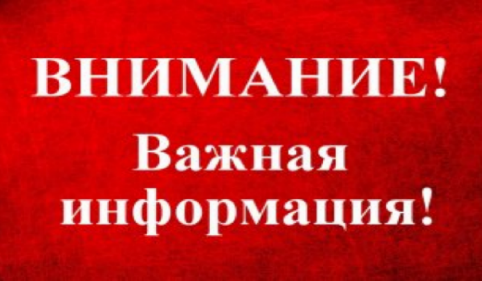 